বাখরাবাদ গ্যাস ডিস্ট্রিবিউশন কোম্পানি লিমিটেড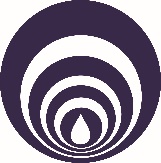 (পেট্রোবাংলার একটি প্রতিষ্ঠান) গাড়ীর অধিযাচন ফরমঃ দাপ্তরিক/ ব্যক্তিগতব্যবহারকারী কর্তৃক পূরণীয়ঃ  অধিযাচনকারীর নামঃ 
পদবীঃ
শাখাঃ                                     বিভাগঃ 
প্রয়োজনের তারিখঃ …………….. রোজঃ ……….  সময়ঃ …………
ফেরত আসার তারিখঃ …………… রোজঃ ………. সময়ঃ …………
ভ্রমণের বিবরণঃ ………… ………হতে ………….. …….

গাড়ীর প্রকৃতিঃ জীপ/প্রাইভেট কার/মাইক্রো  
আনুমানিক দূরত্বঃ 
উদ্দেশ্যঃপরিবহন নিয়ন্ত্রনকারী শাখা কর্তৃক পূরণীয়ঃ
গাড়ীর নম্বরঃ .......................................
শুরুতে মিটার অনুযায়ী মাইল/কি.মিঃ ...............
চালকের নামঃ 
      গাড়ী বরাদ্দকারী কর্মকর্তার স্বাক্ষর 
চালক কর্তৃক পূরণীয়ঃ
ডিউটি শেষে মিটার অনুযায়ী মাইল/কিমিঃ ..........
গাড়ী ফিরিবার সময়ঃ                       তারিখঃ 
চলাচলকৃত মোট মাইল/কিমিঃ 
ব্যবহৃত মোট ঘন্টাঃ 

চালকের স্বাক্ষরঃ   অধিযাচনকারীর স্বাক্ষর সুপারিশকারী 				ডিপার্টমেন্ট/ ডিভিশন প্রধানপ্রাপ্যতা স্বাপেক্ষে অনুমোদিত. উপ-মহাব্যবস্থাপক (কঃসাঃ এন্ড সিঃ) 			মহাব্যবস্থাপক (প্রশাসন)				ব্যবস্থাপনা পরিচালকপরিবহন নিয়ন্ত্রনকারী শাখা কর্তৃক পূরণীয়ঃ
গাড়ীর নম্বরঃ .......................................
শুরুতে মিটার অনুযায়ী মাইল/কি.মিঃ ...............
চালকের নামঃ 
      গাড়ী বরাদ্দকারী কর্মকর্তার স্বাক্ষর 
চালক কর্তৃক পূরণীয়ঃ
ডিউটি শেষে মিটার অনুযায়ী মাইল/কিমিঃ ..........
গাড়ী ফিরিবার সময়ঃ                       তারিখঃ 
চলাচলকৃত মোট মাইল/কিমিঃ 
ব্যবহৃত মোট ঘন্টাঃ 

চালকের স্বাক্ষরঃ   